Протокол проведения круглого стола на тему:"Соблюдение правил выгула собак на территории муниципалитета в местах массового отдыха людей".Дата проведения: 17 мая 2019 г. Место проведения –   ГАУЗ МО "Королёвская детская поликлиника", г.о. Королёв, проспект Космонавтов, д. 18Организаторы круглого стола - члены комиссии «по качеству жизни граждан, социальной политике, трудовым отношениям экологии, природопользованию и сохранению лесов» Общественной палаты г.о. Королёв: Кошкина Л. В. – и.о. председателя комиссии.Сильянова Т. А. – член комиссии.Белова О.Ю. – консультант - эксперт комиссииУчастники круглого стола:Чуканина А.А. – депутат Совета депутатов г.о. Королёв.Степанов С. – зам. Председателя Молодежного парламента при Совете депутатов г.о. Королев.Кузовков К. – парламентарийКоновалова Ю. – консультант Молодежного парламентаМодератор – Сильянова Т.А.Слушали:Выступление модератора Сильяновой Т.А., которая акцентировала внимание собравшихся на социальной проблеме в городе - нарушение правил выгула собак в местах массового отдыха людей. Владельцы собак выгуливают своих питомцев  без намордников и не убирают за ними загрязнения.В ходе обсуждения выступили: А.А. Чуканина, Л.В.Кошкина, О.Ю.Белова, С.Степанов.  Поступили предложения от участников круглого стола создать в городском округе  Королев молодежный патруль, который будет контролировать соблюдение правил выгула собак. Разработать и выпустить листовки с правилами выгула собак.На основе поступивших предложений приняли РЕШЕНИЕ:Создать молодежный патруль с целью контроля соблюдения правил выгула собак на территории г.о. Королев.Разработать макет и выпустить листовки с правилами выгула собак.Распространить листовки в местах выгула собак среди их владельцев и во дворах на щитах объявлений.Провести первый рейд в зоне отдыха вдоль линии Акуловского водоканала 26 мая 2019г.Принято «единогласно».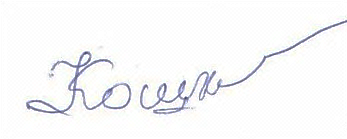 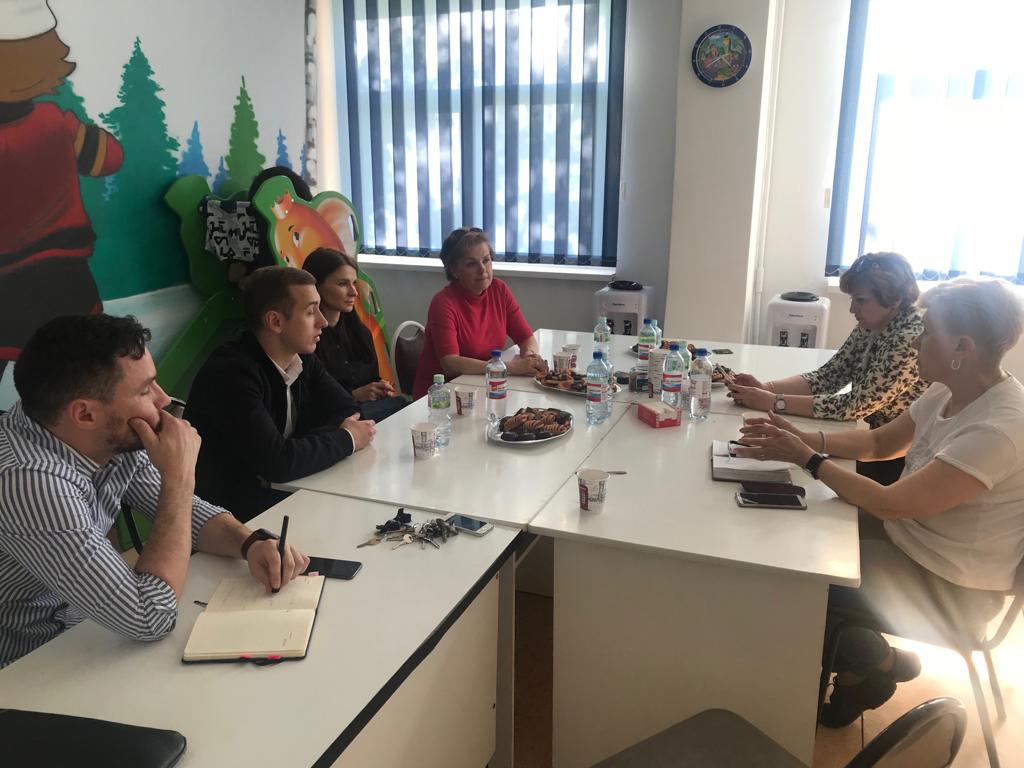 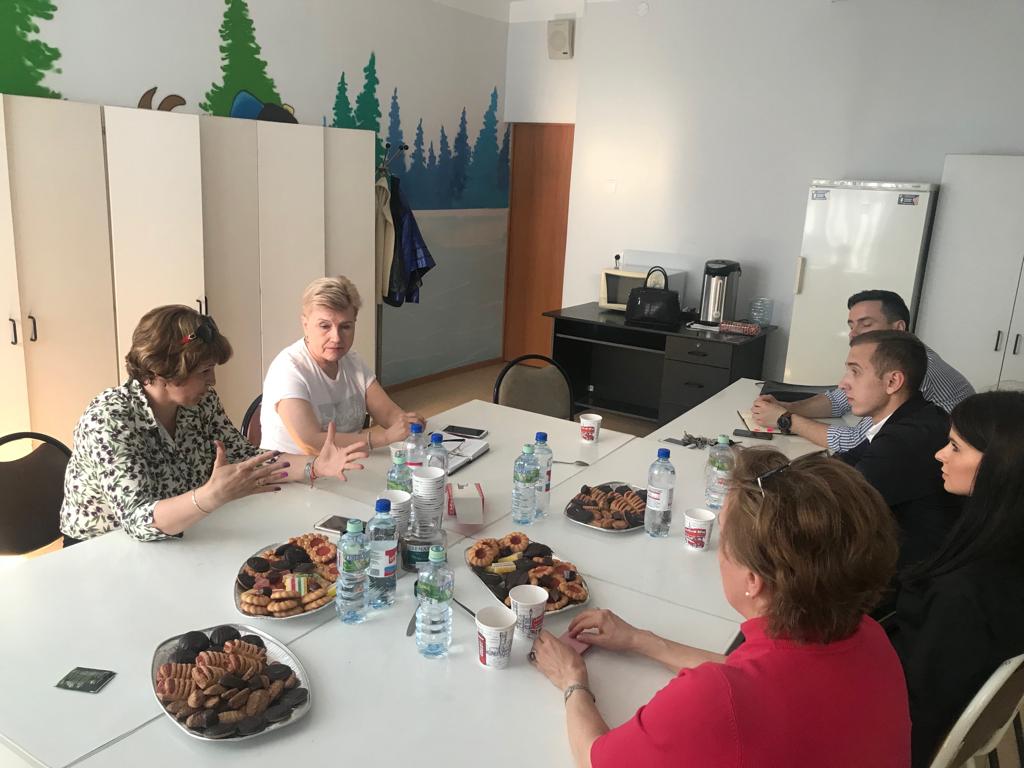 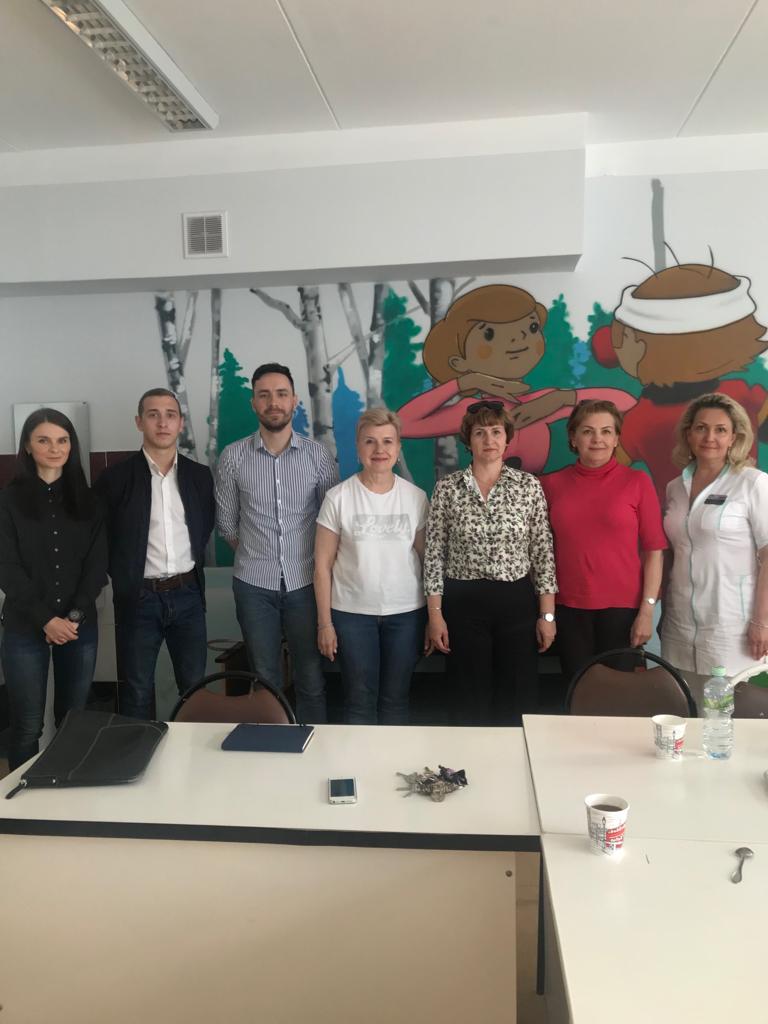 И.о. председателя  комиссии «по качеству жизни граждан, социальной политике, трудовым отношениям, экологии, природопользованию и сохранению лесов» Общественной палаты г.о. КоролёвЛ. В. Кошкина